桃園市立永豐高中109學年度高一公訓109年10月15日至109年10月16日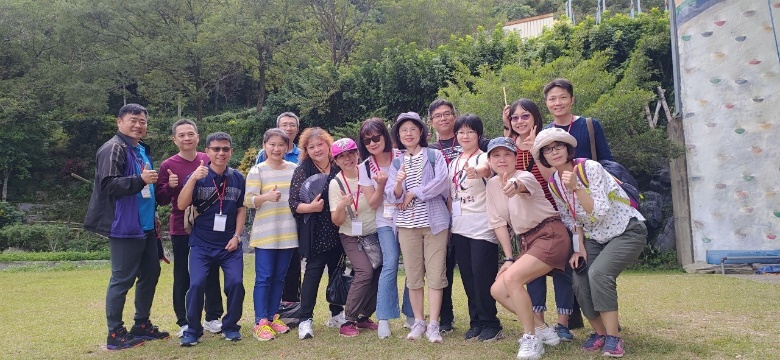 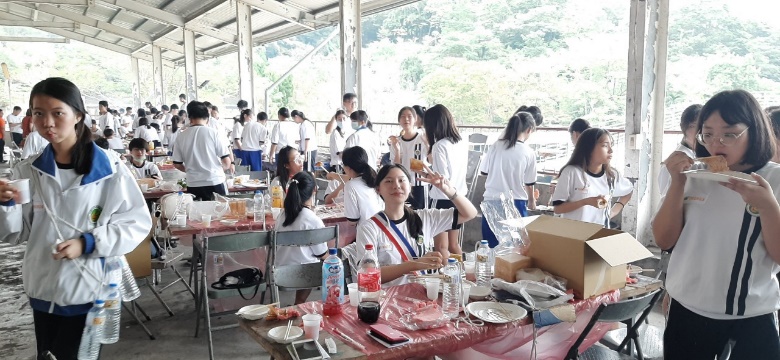 導師們午餐時間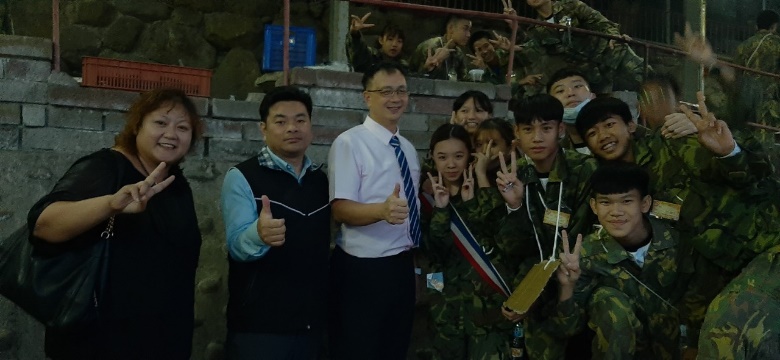 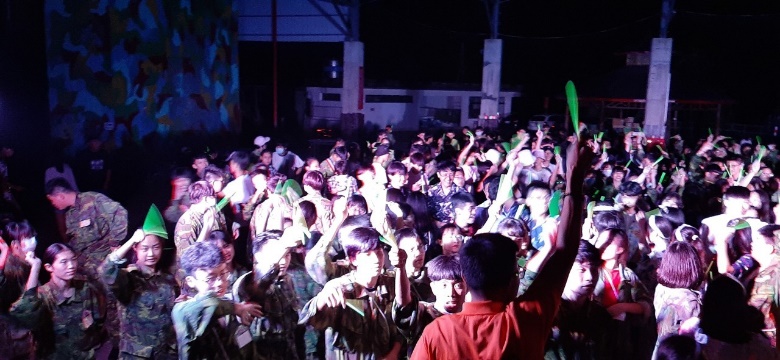 校長親臨現場熱情的晚會時間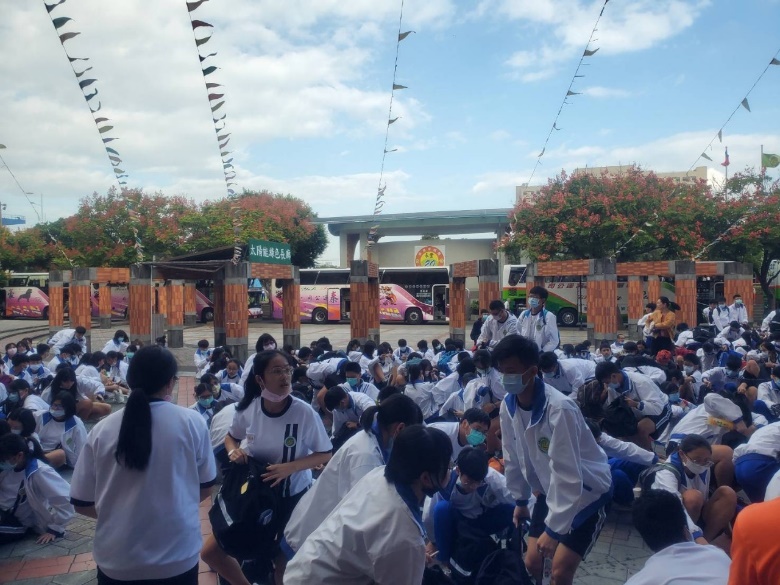 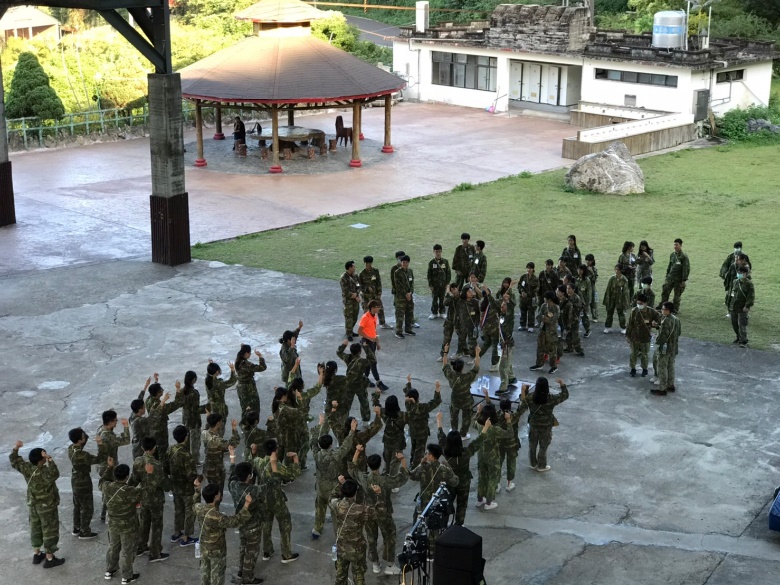 出發前集合真正的訓練